Выполнить задания в текстовом редакторе и отправить на электронную почту sheglowaaa@yandex.ru до 19.02.20. МЛТ-192д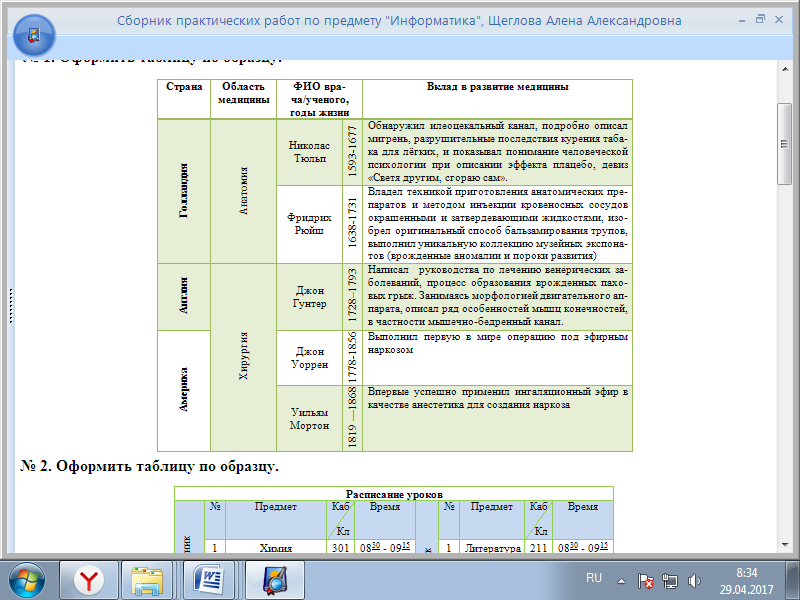 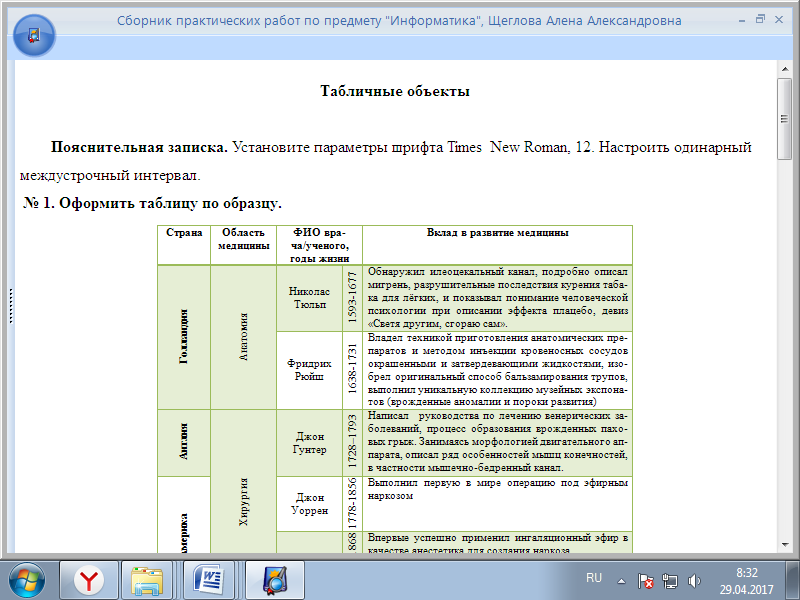 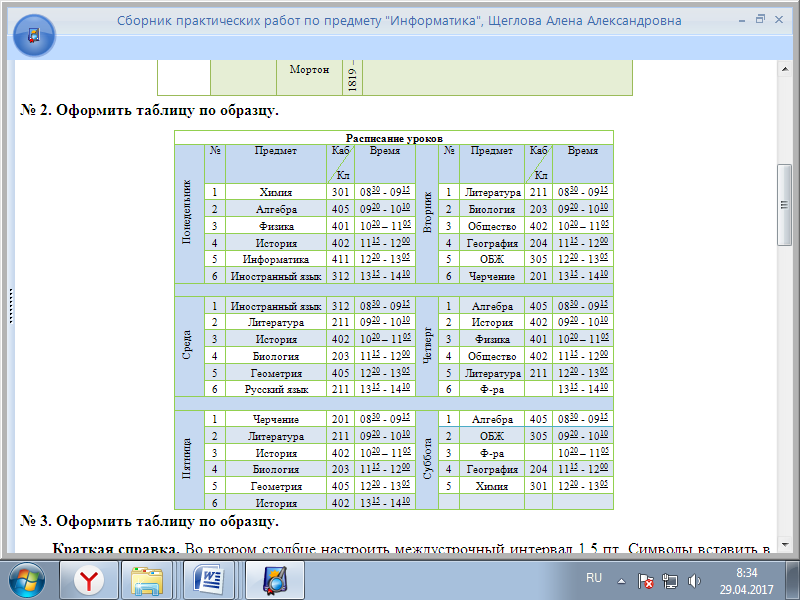 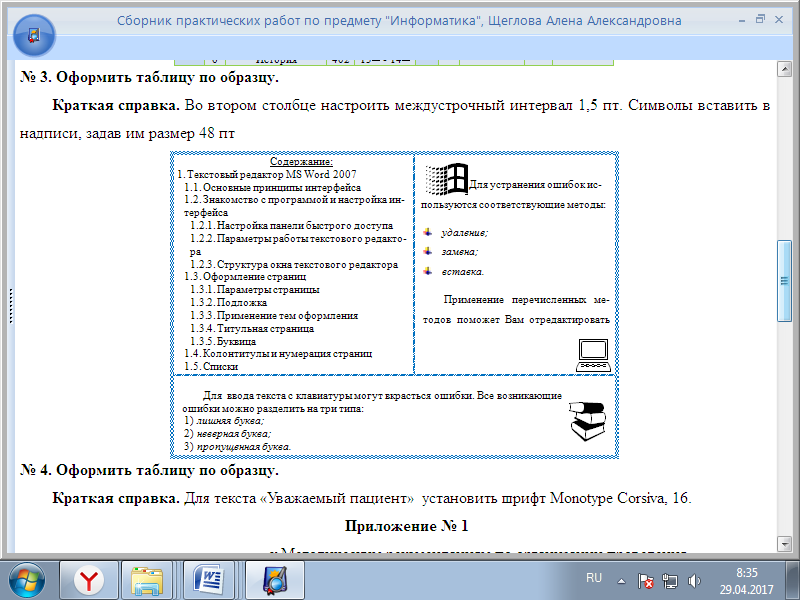 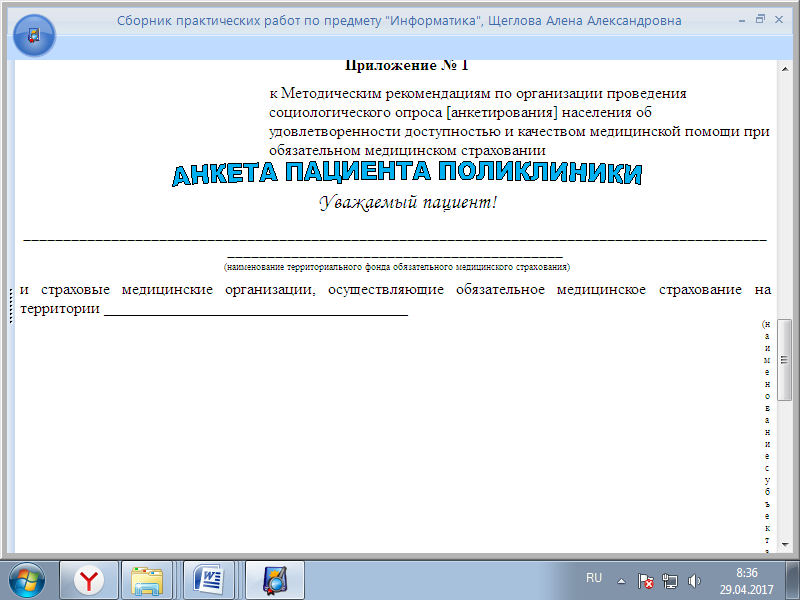 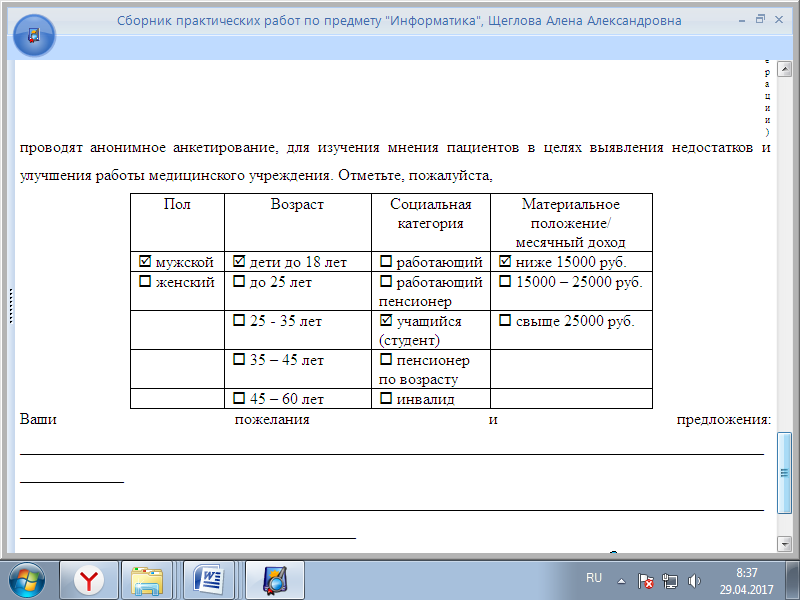 